SMLOUVA O SDRUŽENÍ VE SPOLEČNOSTIuzavřená dle ustanovení §  následujících zák. č. 89/2012 Sb., občanského zákoníku (dále jen „občanský zákoník“)Článek I. SpolečníciVýzkumný ústav meliorací a ochrany půdy, v.v.i. (VÚMOP)Sídlo: Žabovřeská 250, 156 27 Praha 5 - Zbraslav	Statutární orgán: prof. Ing. Radim Vácha, Ph.D., ředitelzapsána v Rejstříku veřejných výzkumných institucí vedeném MŠMT IČO: 00027049č. účtu: 24635051/0100	dále též jen jakožto „vedoucí společník“Vodohospodářský rozvoj a výstavba a.s. (VRV)Sídlo: Nábřežní 90/4, 150 56 Praha 5	Statutární orgán: 	Ing. Jan Plechatý, předseda představenstva				Ing. Šárka Balšánková, místopředseda představenstva				Ing. Jiří Valdhans, člen představenstva				Ing. Jiří Frýba, člen představenstva				Ing. Jan Cihlář, člen představenstva	Za společnost jednají vždy dva členové představenstva společně. Kdo za společnost podepisuje, připojí k obchodní firmě společnosti svůj podpis, popřípadě i údaj o své funkci.zapsána u Městského soudu v Praze pod spisovou značkou B 1930IČO: 47116901č. účtu: 19-1583390227/0100dále též jen jakožto „společník 1“Sweco Hydroprojekt a.s. (SWECO)       Sídlo: Praha 4, Táborská 31, PSČ 14016        Statutární orgán: Za společnost jednají vždy dva členové představenstva společně. zapsána u Městského soudu v Praze pod spisovou značkou B 7326        IČO: 26475081	č. účtu: 1700041/0100dále též jen jakožto „společník 2“společně též jen jakožto „společníci“ či jako „smluvní strany“Článek II. Název a sídlo společnostiSpolečnost bude vykonávat činnost pod názvem: „Společnost VÚMOP + VRV + SWECO“ (dále jen „společnost“).Sídlo společnosti: Žabovřeská 250, 156 27 Praha 5 – Zbraslav.Korespondenční adresa: Žabovřeská 250, 156 27 Praha 5 - Zbraslav.Článek III.  Účel společnosti a doba jejího trváníSpolečnost se uzavírá za účelem společné účasti společníků v zadávacím řízení veřejné zakázky (druh veřejné zakázky: zjednodušené podlimitní řízení, režim veřejné zakázky: podlimitní) Studie proveditelnosti realizace přírodě blízkých a technických opatření na zemědělské půdě v povodí VN Švihov na Želivce, (dále jen „veřejná zakázka“), a za účelem plnění předmětu této veřejné zakázky.Zadavatelem veřejné zakázky je Povodí Vltavy, státní podnik, Holečkova 3178/8, Smíchov, 150 00 Praha 5, IČO: 70889953 (dále jen „zadavatel“), statutární orgán: RNDr. Petr Kubala, generální ředitel, zastoupen: Ing. Tomášem Havlíčkem, MBA, ředitelem sekce investiční, kontaktní osoba: Mgr. Monika Křížová, oddělení veřejných zakázek a smluv, telefon: +420 221 401 492.3. 	Společnost byla založena na dobu určitou ode dne uzavření této smlouvy do dosažení účelu této smlouvy. Před dosažením účelu tato smlouva pozbývá účinnosti v případě (vedle jiných důvodů vymezených občanským zákoníkem), že:- 	zadavatel uzavře smlouvu na plnění veřejné zakázky s jinou osobou, než se společníky,- 	zadávací řízení veřejné zakázky bude zrušeno.Článek IV. ZmocněníSpolečník 1 a Společník 2 tímto zmocňují vedoucího společníka k tomu, aby je zastupoval a činil veškerá právní jednání ve věci veřejné zakázky, a dále souhlasí s tím, aby vedoucí společník vykonával správu společnosti. Vedoucí společník zmocnění a ustanovení za správce společnosti bezvýhradně přijímá.Na základě tohoto zmocnění je vedoucí společník společnosti pověřen:a) 	po předchozím vzájemném projednání a odsouhlasení Společníkem 1 a Společníkem 2 podat společnou nabídku společníků na předmět plnění veřejné zakázky, jakož i činit veškerá jiná právní jednání spojená s účastí společníků v zadávacím řízení veřejné zakázky (podávání námitek, návrhu na přezkoumání úkonů zadavatele, podpis prohlášení a jiných dokumentů vyžadovaných zadavatelem atd.);b)	v průběhu otevřeného řízení a jednání o uzavření smlouvy na plnění veřejné zakázky mezi zadavatelem a společníky zastupovat společníky ve všech věcech týkajících se společné nabídky, avšak vždy pouze po předchozím projednání a odsouhlasení e-mailem předmětu těchto jednání mezi společníky;c)	po uzavření smlouvy na plnění veřejné zakázky mezi zadavatelem a společníky zastupovat společníky ve všech věcech týkajících se plnění předmětu veřejné zakázky.2. 	V případě úspěchu v této veřejné zakázce předmětnou Smlouvu o dílo se zadavatelem (objednatelem) stvrdí podpisem všichni společníci společnosti.Článek V. OdpovědnostSpolečníci konstatují, že dle §  následujících ustanovení občanského zákoníku vzniká u nich touto smlouvou společná a nerozdílná odpovědnost ve vztahu vůči kterýmkoliv třetím osobám.Každý společník musí splnit požadavky kladené na jeho způsobilost.Článek VI. Dělba práce mezi společníkyV případě získání veřejné zakázky se společníci zavazují provádět činnosti specifikované v samostatném dodatku.2.	Participace společníků na plnění veřejné zakázky je předmětem samostatného dodatku.3.	Náklady na činnosti spojené s přípravou nabídky na veřejnou zakázku nese každý společník samostatně.4.	Platby od zadavatele budou poukazovány na účet vedoucího společníka zřízený u Komerční banky, a.s., Praha 5, číslo účtu 24635051/0100. Částku poskytnutou zadavatelem, jež bude určena na úhradu činností prováděných Společníkem 1 a Společníkem 2, bude vedoucí společník zasílat Společníkovi 1 a společníkovi 2 bez zbytečného odkladu po obdržení takových prostředků na účet uvedený v záhlaví této smlouvy.Článek VII.  Povinnosti společníkůSpolečníci jsou povinni jednat ve prospěch zájmů společnosti s náležitou odbornou péčí, chránit její dobré jméno, nesdělovat informace důvěrného charakteru dalším osobám a usilovat o dosažení účelu společnosti.Společníci se zavazují, že bez předchozí písemné akceptace obou společníků neuzavřou, písemně ani ústně, jakoukoliv dohodu, smlouvu, ujednání, prohlášení, apod. k veřejné zakázce s žádnou třetí stranou, jejíž předmět by byl shodný nebo obdobný s předmětem této smlouvy. Tímto ustanovením není dotčeno oprávnění vedoucího společníka uzavírat v souvislosti s naplňováním účelu této smlouvy závazkové vztahy s poddodavateli i bez předchozí akceptace společníků.Článek VIII. Práva duševního vlastnictvíSmluvní strany se zavazují, že duševní vlastnictví vzniklé při řešení Projektu nepoužijí v rozporu s jeho účelem, s účelem vzájemné spolupráce určeným touto smlouvou o spolupráci, ve prospěch třetích osob jinak než podle této smlouvy, ani pro vlastní potřebu, která nemá vztah k předmětu spolupráce, nebude-li dohodnuto jinak. Dále se dohodly, že po dobu realizace projektu si navzájem poskytují právo k užívání svého stávajícího duševního vlastnictví (zejména průmyslových práv, know-how a pracovních postupů dle výčtu níže, dále „duševní vlastnictví vkládané do projektu“),  a to pouze pro účely realizace Projektu, na dobu trvání Projektu, a to v rozsahu nezbytném k realizaci projektu.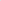 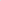 Smluvní strany mají právo na nevýhradní licenci za tržních podmínek k vkládanému duševnímu vlastnictví ve vlastnictví druhého partnera, pokud je nezbytně potřebují pro využití vlastních výsledků projektu, protože bez nich by bylo užití výsledků technicky nebo právně nemožné. O licenci je třeba požádat do dvou let od skončení projektu.Smluvní strany nejsou oprávněny užít vkládané duševní vlastnictví k jinému účelu a jiným způsobem, pokud si předem písemně nesjednají jinak.Právem duševního vlastnictví se rozumí zejména: autorské právo, práva související s právem autorským, právo pořizovatele databáze a know-how, průmyslová práva, ochrana výsledků technické tvůrčí činnosti (vynálezy a užitné vzory), předmětů průmyslového výtvarnictví (průmyslové vzory), práva na označení (ochranné známky) a konstrukční schémata polovodičových výrobků (topografie polovodičových výrobků).Vznikne-li nové duševní vlastnictví za přispění více smluvních stran (dále jen „nové duševní spoluvlastnictví“), je takové duševní vlastnictví ve spoluvlastnictví více smluvních stran (dále jen „spoluvlastníci“). Poměr podílů bude určen písemnou dohodou, v pochybnostech nebo při neexistenci dohody jsou podíly rovné.Smluvní strany jsou povinny chránit duševní vlastnictví způsobem, který je pro ochranu každého druhu duševního vlastnictví nejvýhodnější. Vlastník nebo spoluvlastník nese náklady či poměrnou část nákladů spojených s vedením příslušných řízení za účelem dosažení nejvýhodnější ochrany. Ochrana duševního vlastnictví spočívá zejména v podání domácích a/nebo zahraničních přihlášek technického řešení jako patentově chráněný vynález, užitný vzor a průmyslový vzor, případně utajení důvěrných informací o výsledcích.Smluvní strany usilují v souladu se zájmy poskytovatele po ukončení projektu o uzavření licenčních smluv na nové duševní vlastnictví nebo spoluvlastnictví za nejvyšší možnou protihodnotu. Spoluvlastníci rozhodují o uzavření licenčních smluv, podlicenčních smluv a převodu práv z duševního vlastnictví jednomyslně. Smluvní strany mají v případě převodu práv předkupní právo. Smluvní strany se výslovně dohodly, že chráněné nové duševní vlastnictví nebo spoluvlastnictví může být další smluvní stranou využito pro výzkumné a vzdělávací účely bezúplatně způsobem, který neohrozí jeho ochranu nebo oprávněné zájmy nabyvatele práv duševního vlastnictví dle licenčních smluv či smluv o převodu práv z duševního vlastnictví.Mohou-li si u některé smluvní strany činit nároky na nové duševní vlastnictví nebo spoluvlastnictví třetí osoby, jsou smluvní strany povinny provést taková opatření nebo uzavřít takové smlouvy, aby výkon těchto práv nebo práva samotná byla na smluvní strany převedena. Do účinnosti takového opatření nebo smlouvy smluvní strany zajistí, aby taková práva byla u třetích osob vykonávána v souladu s povinnostmi vyplývajícími ze smlouvy.Převede-li smluvní strana vlastnictví k novému duševnímu vlastnictví nebo spoluvlastnictví na třetí osobu, je povinna zajistit prostřednictvím odpovídajících opatření nebo smluv, aby povinnosti vyplývající z této smlouvy přešly na nového vlastníka práv tak, aby byly zajištěny zájmy poskytovatele vyplývající z této smlouvy.Článek IX.  Závěrečná ustanoveníV případě, že bude mezi zadavatelem a společníky uzavřena smlouva na plnění veřejné zakázky, upraví společníci své vzájemné vztahy dodatkem k této smlouvě.Společníci výslovně ujednávají, že společnost, kterou založili touto smlouvou, není a nebude právnickou osobou a společníci do ní nebudou vkládat žádný majetek. Změny a doplňky této smlouvy mohou být učiněny pouze formou dodatků.Na tuto smlouvu se vztahují ustanovení občanského zákoníku. Vztahy vzešlé z této smlouvy se řídí právním řádem České republiky.Tato smlouva je vyhotovena a podepsána elektronicky.Smlouva nabývá platnosti dnem připojení podpisů všech společníků a účinnosti dnem jejího uveřejnění v registru smluv.Smluvní strany berou na vědomí, že tato smlouva včetně případných budoucích dodatků bude uveřejněna v souladu s ustanoveními zák. č. 340/2015 Sb., o registru smluv, ve znění pozdějších předpisů; toto se nevztahuje na přílohy této smlouvy obsahující zákonné výjimky z povinnosti uveřejnění. Smlouvu v registru smluv uveřejní vedoucí společník. Smluvní strany prohlašují, že tato smlouva neobsahuje jejich obchodní tajemství, osobní údaje osob, které by nebylo možno uveřejnit, utajované skutečnosti ve smyslu ustanovení zák. č. 412/2005 Sb., o ochraně utajovaných informací a o bezpečnostní způsobilosti, ve znění pozdějších předpisů, ani jiné informace či skutečnosti, které by nebylo možno uveřejnit.V Praze, dne Výzkumný ústav meliorací a ochrany půdy, v.v.i._____________________prof. Ing. Radim Vácha, Ph.D.	ředitelV Praze, dne Vodohospodářský rozvoj a výstavba a.s. 							_____________________					_____________________Statutární orgán						Statutární orgánV Praze, dne Sweco Hydroprojekt a.s.				_____________________					_____________________Statutární orgán						Statutární orgán